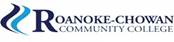 2021-2022 Holiday Schedule*  All full-time employees will be required to use 2 hours of leave during the month of July and May to make up the two hours of holiday leave.  During the summer session,  college employees work 10 hours per day.  Paid Holidays are based on 8 hours.   *  Roanoke-Chowan Community College has received the Board of Trustees approval for the College to be closed for the Winter Break beginning on Thursday, December 23 until Monday, January 3, 2022.  The College will re-open on Tuesday, January 4, 2022.* Full-time employees have been granted 3 paid holidays on Thursday, December 23, Monday, December 27, and Tuesday, December 28, 2021.  * All full-time employees will be required to use 24 hours of leave (Wednesday, December 29 – Thursday, December 30, and January 3, 2022) to satisfy for the entire paid leave during Winter Break.* Any employee that will not have accrued 24 Annual Leave hours, may receive Advanced Leave at the discretion and approval of the President.HolidayDate Observed     Independence Day    *Monday, July 5, 2021     Labor Day     Monday, September 6, 2021     Thanksgiving    Thursday-Friday November 25-26, 2021     Winter Break*Thursday, December 23, 2021     Christmas Day (Observed)    Friday, December 24      Winter Break    * Monday, December 27 through     * Monday, January 3, 2022     New Year’s Day (Observed)     Friday, December 31, 2021     Martin Luther King, Jr Birthday     Monday, January 17, 2022     Easter     Monday, April 18, 2022     Memorial Day    *Monday, May 30, 2022